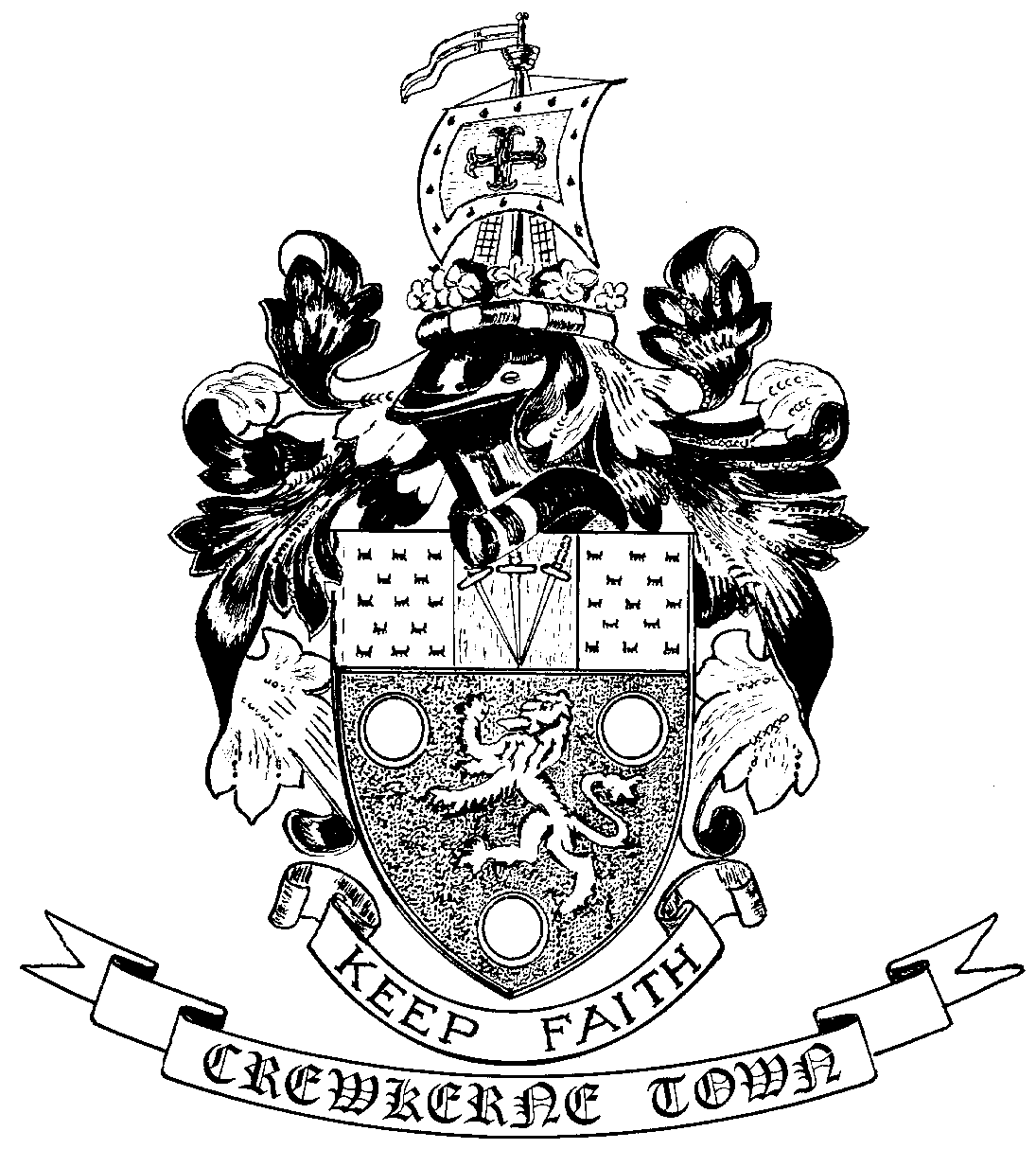     CREWKERNE TOWN COUNCILTOWN HALLMARKET SQUARECREWKERNESOMERSETTA18 7LNTEL: 01460 74001Email:  towncouncil@crewkerne-tc.gov.ukCouncillors are hereby summoned to attend the next meeting of Planning and Highways Committee of Crewkerne Town Council, to be held in the Council Chambers, Market Square on Monday 12 November 2018 at 6.45 p.m.…………………….Peter Davidson, Town Clerk6 November 2018AGENDATo note apologies for absence.Open Forum: Questions may be put to the Committee during this Public ParticipationSession of up to 15 minutes and a maximum of 3 minutes per person.To confirm the minutes of the previous meeting on Monday 15 October 2018.Declarations of interest in items on the agenda.To receive the Clerk’s update report.To consider Planning Applications as per the attached list.To receive planning decision notices from District Council.To consider the purchase and installation of grit bins in key locations in Crewkerne.To approve a section of Henhayes Car Park to be used for the mobile breast screening clinic in December.To receive any other Matters of Report (for information).Date of next meeting: Monday 14 January 2019 at 6.45 p.m. in the Council Chamber.CREWKERNE TOWN COUNCILPlanning and Highways CommitteeMonday 12 November 2018Item 6 – New Applications18/02895/LBC	23 North Street, Crewkerne  TA18 7AL18/02894/HOU	The carrying out of external alterations including extending rear boundary wall, replacement flat roof and decking on top, replacement railings to decked area, new back door, new roof tiles and skylight and erection of a shed (retrospective).18/03056/FUL	16 Falkland Square, Crewkerne TA18 7JS			External alterations to include new shopfront infill section.18/03057/ADV	16 Falkland Square, Crewkerne  TA18 7JSThe display of 2 no. externally illuminated fascia signs, 1 no. non-illuminated fascia sign and 5 no. half height vinyl sections to shopfront.	Item 7 - To receive planning decision notices from District Council18/01874/FUL	Chapel House, Hermitage Street, Crewkerne  TA18 8ES			The construction of a dual pitch rear dormer and adjacent flat roof terrace.PERMISSION GRANTED WITH CONDITIONS18/02497/FUL	21 Langmead Road, Crewkerne  TA18 8DY			The erection of a two storey rear extension to dwelling.PERMISSION GRANTED WITH CONDITIONS18/02793/HOU	61 Lyme Road, Crewkerne  TA18 8HFErection of a single storey to form kitchen, dining area and conservatory.PERMISSION GRANTED WITH CONDITIONSPlease note that the Town Council is a Statutory Consultee for Planning Applications and as such does not make decisions on any application. Any recommendations and comments this Committee makes will be fed into the planning process. South Somerset District Council is the Planning Authority and will issue the decision notices on all applications.